МИНИСТЕРСТВО НАУКИ И ВЫСШЕГО ОБРАЗОВАНИЯ РОССИЙСКОЙ ФЕДЕРАЦИИФедеральное государственное автономное образовательное учреждение высшего образования «Национальный исследовательский Нижегородский государственный университет им. Н.И. Лобачевского»(факультет / институт / филиал)УТВЕРЖДЕНОрешением ученого совета ННГУпротокол от«___» __________ 20__ г. № ___Рабочая программа дисциплины (модуля)Уровень высшего образованияНаправление подготовки / специальностьНаправленность образовательной программыКвалификация (степень)Форма обученияНижний Новгород2018 год1. Место и цели дисциплины (модуля) в структуре ОПОП Дисциплина «Математическая статистика» относится к базовой части «Дисциплины, модули» ОПОП по направлению подготовки 01.03.01 «Математика» (Б1.Б.17 – базовая часть). Дисциплина обязательна для освоения в 5 семестре.Студенты к моменту освоения дисциплины «Математическая статистика», согласно учебному плану, ознакомлены с основными теоретическими понятиями и прикладными знаниями, полученными в рамках изучения дисциплин «Математический анализ», «Алгебра», «Аналитическая геометрия». Кроме того, в 4 семестре студенты уже освоить один семестр курс «Теория вероятностей. Случайные процессы».К моменту изучения дисциплины у студентов присутствуют устойчивые представления, касающиеся понятийного аппарата в области теории множеств, теория функций, линейная алгебра, основ исчисления вероятностей. Целями освоения дисциплины «Математическая статистика» являются овладение известными идеями и методами обработки случайных наблюдений и проверки простейших статистических гипотез. Планируемые результаты обучения по дисциплине, соотнесенные с планируемыми результатами освоения образовательной программы (компетенциями выпускников) Структура и содержание дисциплины «Математическая статистика»Объем дисциплины составляет  3  зачетных единицы, всего   108   часов, из которых 50 часов составляет контактная работа обучающегося с преподавателем:32 часов занятия лекционного типа,16 часов практические  работы2 часа промежуточной аттестации58  часов самостоятельной работы студентов (в т.ч. 36 часов подготовки к экзамену).Содержание дисциплиныОбразовательные технологииОсновной формой обучения является лекционная. При самостоятельной работе и подготовке к зачету студенты имеют доступ к материалам курса (библиотечные ресурсы). Учебно-методическое обеспечение самостоятельной работы обучающихсяВиды самостоятельной работы студентов:
– проработка лекционного материала;
– выполнение домашних заданий.
– подготовка к промежуточной аттестации.Образовательные материалы для самостоятельной работы студентов
Литература:1. Федоткин М.А. Основы прикладной теории вероятностей и статистики: Учебник /М.А. Федоткин.- М.: Высш. Шк.,2006.-308 с. (185 экз.)2. Ширяев А. Н. Вероятность, – М.: Наука. 1989 (90 экз.).Фонд оценочных средств для промежуточной аттестации по дисциплине, включающий:Перечень компетенций выпускников образовательной программы с указанием результатов обучения (знаний, умений, владений), характеризующих этапы их формирования, описание показателей и критериев оценивания компетенций на различных этапах их формирования Оценка уровня формирования компетенции ОПК‐1Оценка компетенции ПК-2Карта компетенций для оценивания умений и навыковОписание шкал оцениванияДля оценивания результатов «Математическая статистика» учебной деятельности студентов при изучении дисциплины используется балльная система оценки учебной работы студентов. По результатам итоговой аттестации проставляются оценки «Зачтено» (соответствует уровням оценки компетенций «удовлетворительно» и выше) и «Не зачтено» (соответствует уровням оценки компетенций «плохо» и «неудовлетворительно»).Критерии и процедуры оценивания результатов обучения по дисциплине (модулю), характеризующих этапы формирования компетенцийДля оценивания результатов обучения в виде знаний используются следующие процедуры и технологии:- собеседование- письменные ответы на вопросы.Для оценивания результатов обучения в виде умений и владений используются следующие процедуры и технологии:- задачи (практические задания);- решение практических задач экзаменационного билета.Типовые контрольные задания или иные материалы, необходимые для оценки результатов обучения, характеризующих этапы формирования компетенций и (или) для итогового контроля сформированности компетенции. 6.4.1. Примеры домашних заданий для оценки компетенции ОПК-1Задача 1. Случайные величины 1  и  2  независимы и каждая имеет нормальное распределение с математическим ожиданием 0 и дисперсией 2. Найти математическое ожидание величины  =   |1 + 2|.Задача 2. Двумерная случайная величина  = (1, 2) имеет плотность распределения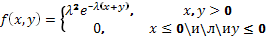 Найти одномерную плотность случайной величины 1.6.4.2. Примеры домашних заданий для оценки компетенции ПК-2Задача 1. Проверьте по критерию хи-квадрат Пирсона  гипотезу согласия выборки 3.90;   4.26;   2.02;    2.21;    2.75;    3.31;   3.06;    2.78;
2.40;   2.12;   3.27;    3.70;    2.43;    2.75;   2.86;    2.49с равномерным распределением в интервале (2, 5).6.4.3. Вопросы к экзаменуМногомерный случайный вектор. Типы распределений.  Многомерная функция распределения и ее свойстваМаргинальные распределения векторов. Примеры многомерных дискретных и непрерывных распределений.Математическое ожидание и дисперсия. Их свойстваКовариация и коэффициент корреляции. Их свойства.Виды сходимости случайных последовательностей.Законы больших чисел (теоремы Чебышева и Бернулли).Центральная предельная теорема ( теорема Ляпунова, Муавра – Лапласа).Эмпирическая функция распределения , понятие о теореме Гливенко.Выборочные моменты случайных величин. Их свойстваМетод максимального правдоподобия для оценки параметров. ПримерыМетод моментов для оценки параметров. Примеры.Качество точечных оценок параметров. Примеры.Доверительные интервалы. Примеры.Статистическая гипотеза, статистический критерий, уровень значимости, мощность критерия.Критерий согласия хи-квадрат Пирсона.Критерий отношения правдоподобия.Критерии оценок при проверке решений практических задач Критерии оценок на экзамене:6.5.  Методические материалы, определяющие процедуры оцениванияПоложение о проведении текущего контроля успеваемости и промежуточной аттестации обучающихся в ННГУ от 13.02.2014. http://www.unn.ru/site/images/docs/obrazov-org/Formi_stroki_kontrolya_13.02.2014.pdfУчебно-методическое и информационное обеспечение дисциплиныа) основная литература:1. Федоткин М.А. Основы прикладной теории вероятностей и статистики: Учебник /М.А. Федоткин.- М.: Высш. Шк.,2006.-308 с. (185 экз.)б) дополнительная литература:1. Ширяев А. Н. Вероятность, – М.: Наука. 1989 (90 экз.).8. Материально-техническое обеспечение дисциплины (модуля) 	Имеются в наличии учебные
аудитории для проведения занятий лекционного типа, занятий
семинарского типа, групповых и индивидуальных консультаций, текущего
контроля, промежуточной аттестации, а также помещения для
самостоятельной работы, оснащенные компьютерной техникой с
возможностью подключения к сети «Интернет».Программа составлена в соответствии с требованиями ФГОС с учетом рекомендаций ОПОП ВО по направлению 01.03.01 «Математика» Автор  к. ф. – м. наук, доцент   В.А. ЗоринПрограмма одобрена на заседании кафедры программной инженерии Института информационных технологий, математики и механики ННГУ им. Н.И. Лобачевскогоот ___________ года, протокол № ________.Заведующий кафедрой_________________ В.П. ГергельПрограмма одобрена методической комиссией Института информационных технологий, математики и механики ННГУ им. Н.И. Лобачевского от ___________ года, протокол № ________.Институт информационных технологий, математики и механикиМатематическая статистикабакалавриат01.03.01 МатематикаОбщий профильбакалаврочная№ вариантаМесто дисциплины в учебном плане образовательной программыСтандартный текст для автоматического заполнения в конструкторе РПД1Блок 1. Дисциплины (модули) базовая частьДисциплина Б1.Б.17, Математическая статистика относится к базовой части ОПОП направления подготовки 01.03.01. МатематикаФормируемые компетенцииПланируемые результаты обучения по дисциплине, характеризующие этапы формирования компетенцийОПК-1Готовность использовать фундаментальные знания в области математического анализа, комплексного и функционального анализа, алгебры, аналитической геометрии, дифференциальной геометрии и топологии, дифференциальных уравнений, дискретной математики и математической логики, теории вероятностей, математической статистики и случайных процессов, численных методов, теоретической механики в будущей профессиональной деятельности(базовый этап)УМЕТЬУ1(ОПК-1) Уметь использовать фундаментальные знания в области математического анализа, дискретной математики для анализа многомерных законов распределенийПК-2 Способность математически корректно ставить естественнонаучные задачи, знание постановок классических задач математики(базовый этап)ЗНАТЬЗ1(ПК-2) Студент должен знать:1) понятие многомерного закона распределения2) основные числовые характеристики одномерных и многомерных случайных величин3) основные виды сходимости случайных последовательностей4) понятие закона больших чисел5) понятие о центральной предельной теореме6) понятие статистической выборки 7) способы представления выборочного распределения8) понятие оценки параметра распределения9) понятие статистической гипотезы10) понятие ошибок первого и второго родаУМЕТЬУ1(ПК-2) Уметь решать практические задачи, аналогичные рассмотренным в курсеВЛАДЕТЬВ1(ПК-2) Владеть набором типовых процедур, применяемых для решения естественнонаучных статистических задачНаименование и краткое содержание разделов и тем дисциплины, форма промежуточной аттестации по дисциплинеВсего(часы)в том числев том числев том числев том числев том числев том числев том числев том числеНаименование и краткое содержание разделов и тем дисциплины, форма промежуточной аттестации по дисциплинеВсего(часы)контактная работа (работа во взаимодействии с преподавателем), часыиз нихконтактная работа (работа во взаимодействии с преподавателем), часыиз нихконтактная работа (работа во взаимодействии с преподавателем), часыиз нихконтактная работа (работа во взаимодействии с преподавателем), часыиз нихконтактная работа (работа во взаимодействии с преподавателем), часыиз нихСамостоятельнаяработа студентачасыСамостоятельнаяработа студентачасыСамостоятельнаяработа студентачасыНаименование и краткое содержание разделов и тем дисциплины, форма промежуточной аттестации по дисциплинеВсего(часы)Занятия лекционного типаЗанятия семинарского типаЛабораторные работыВсегоконтактных часов СРСВсегоСРССлучайный вектор, его распределение. Свойства функции распределения случайного вектора. Типы случайных векторов. Маргинальные распределения векторов. Примеры дискретных и абсолютно непрерывных случайных векторов.196281111Числовые характеристики случайных величин. Математическое ожидание, дисперсия, ковариация случайных величин и векторов. Их свойства. Примеры для стандартных распределений.1442688Последовательности случайных величин, пределы и признаки сходимости . 1442688Законы больших чисел (теоремы Бернулли, Чебышева). Центральная предельная теорема ( теорема Ляпунова, Муавра – Лапласа).1442688Эмпирическая функция распределения , понятие о теореме Гливенко.  Выборочные моменты случайных величин.1442688Оценка параметров распределения. Методы моментов и максимального правдоподобия. Качество точечных оценок .Доверительные интервалы. Качество оценок.1644688Элементы теории проверки статистических гипотез. Уровень значимости. Ошибки первого и второго рода. Критерий  хи - квадрат Пирсона, Критерий отношения правдоподобия.17641077В т.ч. текущий контроль22Промежуточная аттестация: Экзамен Промежуточная аттестация: Экзамен Промежуточная аттестация: Экзамен Промежуточная аттестация: Экзамен Промежуточная аттестация: Экзамен Промежуточная аттестация: Экзамен Промежуточная аттестация: Экзамен Промежуточная аттестация: Экзамен Промежуточная аттестация: Экзамен Промежуточная аттестация: Экзамен Индикаторы компетенцииКритерии оценивания (дескрипторы)Шкала оцениванияУметьУ1(ОПК-1)Отсутствует способность решения стандартных задач.Плохой уровень формирования компетенции.«Плохо»УметьУ1(ОПК-1)Наличие грубых ошибок при решении стандартных задач.Неудовлетворительный уровень формирования компетенции.«неудовлетворительно»УметьУ1(ОПК-1)Уметь У1 с погрешностями..Удовлетворительный уровень формирования компетенции.«Удовлетворительно»УметьУ1(ОПК-1)Уметь У1 с незначительными погрешностями.Хороший уровеньформирования компетенции.«Хорошо»УметьУ1(ОПК-1)Уметь У1 в полном объеме. Отличный уровеньформирования компетенции «Отлично»Индикаторы компетенцииКритерии оценивания 
(дескрипторы)Шкала оцениванияЗнать: З1(ПК-2) Уметь: У1(ПК-2) Владеть: В1(ПК-2) Отсутствие знаний материала, отсутствует способность решения стандартных задач, полное отсутствие навыков, предусмотренных компетенцией.Плохой уровень формирования компетенции.«Плохо»Знать: З1(ПК-2) Уметь: У1(ПК-2) Владеть: В1(ПК-2) Наличие грубых ошибок в основном материале, наличие грубых ошибок при решении стандартных задач, отсутствие навыков, предусмотренных данной компетенциейНеудовлетворительный уровень формирования компетенции.«Неудовлетворительно»Знать: З1(ПК-2) Уметь: У1(ПК-2) Владеть: В1(ПК-2) Знать некоторые основные понятия и теории вероятностей. Уметь У1 с погрешностями. Владеть некоторыми основными навыками, демонстрируя их в стандартных ситуацияхУдовлетворительный уровень формирования компетенции.«Удовлетворительно»Знать: З1(ПК-2) Уметь: У1(ПК-2) Владеть: В1(ПК-2) Знать большинство основных понятий теории вероятностей и случайных процессов. Уметь У1 с незначительными погрешностями. Владеть основными навыками, демонстрируя их в стандартных ситуацияхХороший уровеньформирования компетенции.«Хорошо»Знать: З1(ПК-2) Уметь: У1(ПК-2) Владеть: В1(ПК-2) Знать понятия изучаемой области. Уметь У1 с незначительными погрешностями. Владеть всеми основными навыками, демонстрируя их в стандартных ситуацияхОчень хороший уровеньформирования компетенции «Очень хорошо»Знать: З1(ПК-2) Уметь: У1(ПК-2) Владеть: В1(ПК-2) Знать основной материал, предусмотренный компетенцией, без ошибок и погрешностей. Уметь У1 в полном объеме. Владеть всеми навыками, демонстрируя их в стандартных ситуациях.Отличный уровеньформирования компетенции «Отлично»Знать: З1(ПК-2) Уметь: У1(ПК-2) Владеть: В1(ПК-2) Знать основной и дополнительный материал без ошибок и погрешностей. УметьУ1 в полном объеме. Свободно Владеть всеми навыками, демонстрируя их в стандартных и нестандартных ситуациях.Превосходный уровеньформирования компетенции «Превосходно»ИндикаторыкомпетенцииКритерии оценивания (дескрипторы)Критерии оценивания (дескрипторы)Критерии оценивания (дескрипторы)Критерии оценивания (дескрипторы)Критерии оценивания (дескрипторы)Критерии оценивания (дескрипторы)Критерии оценивания (дескрипторы)Индикаторыкомпетенции«плохо»«неудовлетворительно»«удовлетворительно»«хорошо»«очень хорошо»«отлично»«превосходно»УменияУ1(ОПК1), У1(ПК2)отсутствует способность решения стандартных задачналичие грубых ошибок  при решении стандартных задачспособность решения основных стандартных задач с негрубыми ошибкамиспособность решения всех стандартных задач с незначительными погрешностямиспособность решения всех стандартных задач без ошибок и погрешностейСпособность решения стандартных и некоторых нестандартных задачспособность решения стандартных задач и широкого круга нестандартных задачНавыкиВ1(ПК2),полное отсутствие навыков, предусмотренных компетенциейотсутствие ряда важнейших навыков, предусмотренных данной компетенциейналичие минимально необходимого множества навыков наличие большинства основных навыков, продемонстрированное в стандартных ситуацияхналичие всех основных навыков, продемонстрированных в стандартных ситуацияхналичие всех навыков, продемонстрированное в стандартных ситуацияхНаличие всех навыков, продемонстрированное в стандартных и нестандартных ситуацияхЗачтеноБольшинство задач решено, возможно, с использованием наводящих указаний преподавателяНе зачтеноНе смотря на наводящие указания преподавателя, большинство задач не решено или решено неверноПревосходноОчень высокий уровень подготовки без погрешностейОтличноВысокий уровень подготовки без ошибок и погрешностейОчень хорошоПодготовка выше среднего с  незначительными погрешностямиХорошоСредний уровень подготовки, но с заметными  погрешностямиУдовлетворительноПодготовка, удовлетворяющая минимальным требованиям с негрубыми ошибкамиНеудовлетворительноНеобходима дополнительная подготовка для успешного прохождения испытания, делает грубые ошибкиПлохоПодготовка совершенно недостаточная